Всероссийская информационная акция «Должен знать!»Всемирный день борьбы со СПИДом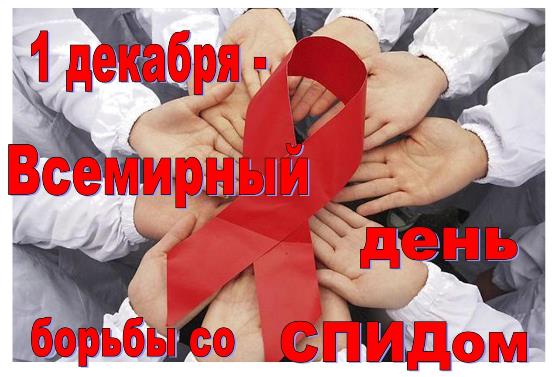 Мероприятия в МАОУ ООШ №12Результаты анкетированияВ опросе приняли участие 66 учащихся 8-9 классов школы №12 в возрасте:13 лет – 1 человек14 лет – 40 человек15 лет – 24 человека16 лет – 1 человек42 человека (63,6%) знают, что СПИД и ВИЧ – это разные понятия13 учащихся могут по внешнему виду определить человека, заражённого ВИЧ-инфекцией (что, конечно, не правда)Почти все правильно указывают пути передачи этого заболевания (половой, через кровь, от матери к ребёнку)Но есть и те, которые уверены, что ВИЧ передаётся воздушно-капельным путём и при разговоре. Запомните, что это не так!Только 23 человека знают, где можно пройти анонимное обследование на ВИЧ и СПИД16 учащихся сдавали тест на ВИЧ/СПИД, 32 хотят пройти такой тестБольшинство согласно с мнением, что возможно избежать заражения.58 из 66 уверены, что ВИЧ и СПИД – это не про них, даже такой возможности не допускают!Только 15 человек правильно считают, что с ВИЧ-инфекцией можно полноценно житьОбщаться с больными согласны лишь 39 опрошенных, 22 – опасаются.Глупо, но 24 ученика предлагают изолировать от общества ВИЧ-положительных людей и больных СПИДом. Интересно, что все они не допускают для себя возможность заражения ВИЧ.О проблеме ВИЧ/СПИДа все респонденты впервые услышали в школе (некоторые к школе добавляют СМИ, интернет, медработников).А так наши учащиеся оценивают ситуацию по ВИЧ-инфекции в России:Благополучная – 4 человекаНеблагополучная – 11 человекНе задумывался – 51 человек№КлассМероприятиеОтветственныйДата 18-9Анкетирование учащихсяСоциальный педагог: Фатыкзянова Ж.А.30.11.17.25-7Беседы с учащимися «Профилактика СПИДа»Классные руководители 5-7 классов01-08.12.17.37БОформление информационного стенда «Должен знать!»Классный руководитель: Фатыкзянова Ж.А.04.12.17.4Размещение материалов на сайте школыФатыкзянова Ж.А. Замятина Л.Б.05.12.17.